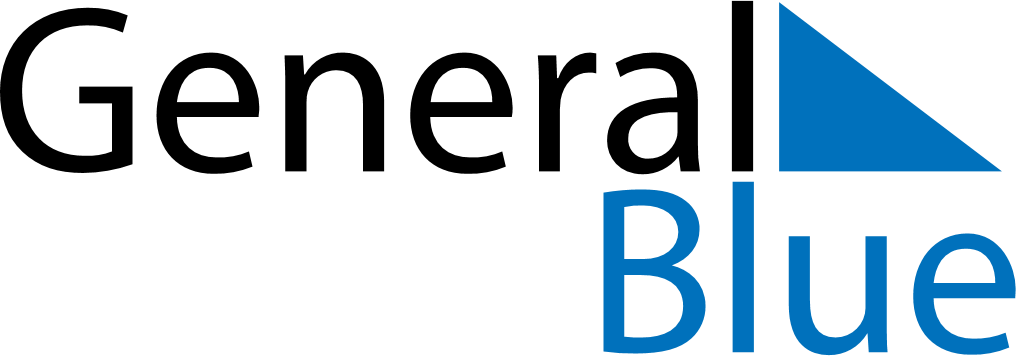 El Salvador 2030 HolidaysEl Salvador 2030 HolidaysDATENAME OF HOLIDAYJanuary 1, 2030TuesdayNew Year’s DayJanuary 16, 2030WednesdayFirma de los Acuerdos de PazMarch 8, 2030FridayDía de la MujerApril 18, 2030ThursdayMaundy ThursdayApril 19, 2030FridayGood FridayApril 20, 2030SaturdayEaster SaturdayApril 21, 2030SundayEaster SundayMay 1, 2030WednesdayLabour DayMay 7, 2030TuesdaySoldier’s DayMay 10, 2030FridayMother’s DayJune 17, 2030MondayFather’s DayJune 22, 2030SaturdayDía del MaestroAugust 6, 2030TuesdayCelebración del Divino Salvador del MundoSeptember 15, 2030SundayIndependence DayNovember 2, 2030SaturdayAll Souls’ DayDecember 25, 2030WednesdayChristmas Day